ELŐTERJESZTÉSNagytarcsa Község Önkormányzata Képviselő-testületének2023. szeptember 13-án tartandó rendes ülésére.Tárgy: Nagytarcsa Község Polgármesterének jutalmazásaElőterjesztő: Berna-Pataki Szandra és Rédei Attila képviselők Előterjesztés előkészítője: Szekeres Józsefné humánpolitikai referensTörvényességi szempontból ellenjegyezte: dr. Giba Zoltán jogi referens Az előterjesztés nyilvános ülésen tárgyalható. Az érintett kérelmére, minősített többséggel zárt ülés tartása rendelhető el.A döntés elfogadásához egyszerű szavazattöbbség szükséges. Tisztelt Képviselő-testület! Gulyás Tamás István Nagytarcsa Község Polgármestere, 2022.07.10-e óta tölti be tisztségét. Az eltelt több, mint egy év munkáját figyelembe véve, valamint a közszolgálati tisztviselőkről szóló 2011. évi CXCIX. törvény 225/H. §-a adta lehetőséget a Képviselő-testület jutalmat állapíthat meg részére.Hivatkozott jogszabályhely szerint a jutalom évi mértéke nem haladhatja meg a polgármestert megillető illetmény vagy tiszteletdíj hathavi összegét, illetve adott időszakra vonatkozó időarányos részét.Kérem a Tisztelt Képviselő-testületet, hogy hozzon döntést Nagytarcsa Község Polgármestere részére jutalom kifizetéséről. Nagytarcsa, 2023. szeptember 13.	 Berna-Pataki Szandra 	Rédei Attila        képviselő	  képviselőHatározati javaslat Nagytarcsa Község Önkormányzata Képviselő-testületének .../2023.(IX.13.) sz. határozataNagytarcsa Község Polgármesterének történő jutalom kifizetéséről Nagytarcsa Község Önkormányzatának Képviselő-testülete úgy határoz, hogy Nagytarcsa Község Polgármestere részére a közszolgálati tisztviselőkről szóló 2011. évi CXCIX. törvény 225/H. §-a alapján …..…………Ft jutalmat ad az önkormányzat általános tartalékkeretének terhére.Felelős: Berna-Pataki Szandra              Rédei AttilaHatáridő: 2023. szeptember 15.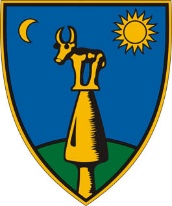 Nagytarcsa Község Önkormányzata	                            2142 Nagytarcsa, Rákóczi u. 4.